Leicester City Council Children & Young People’s Service Procedures ManualA Quick Guide Welcome to the new Manual.  This is a single online source of information for relevant legislation, statutory & non-statutory guidance, good practice and research & learning. It contains policies, procedures and other information to help you do your job.  If you do not already have a desktop link, it is http://www.proceduresonline.com/llr/childcare/leicester_city/index.htmlYou should still go to the LSCB Manual for multi-agency safeguarding procedures.Using the ManualOpen the Manual. Look or click down the Contents list for the areas you need, or try a search.Click on the section you want.  The core text in each chapter is usually statutory information and other material that applies to all local authorities.Make sure you take a look at the local information in the footer of each chapter.  This is where you will find a link to Leicester’s own policies, procedures.The other key area is Local Resources.  This area is under construction and we will be adding more information that is specific to Leicester– policies, procedures, forms, templates etc.Easy! Main areas of the Manual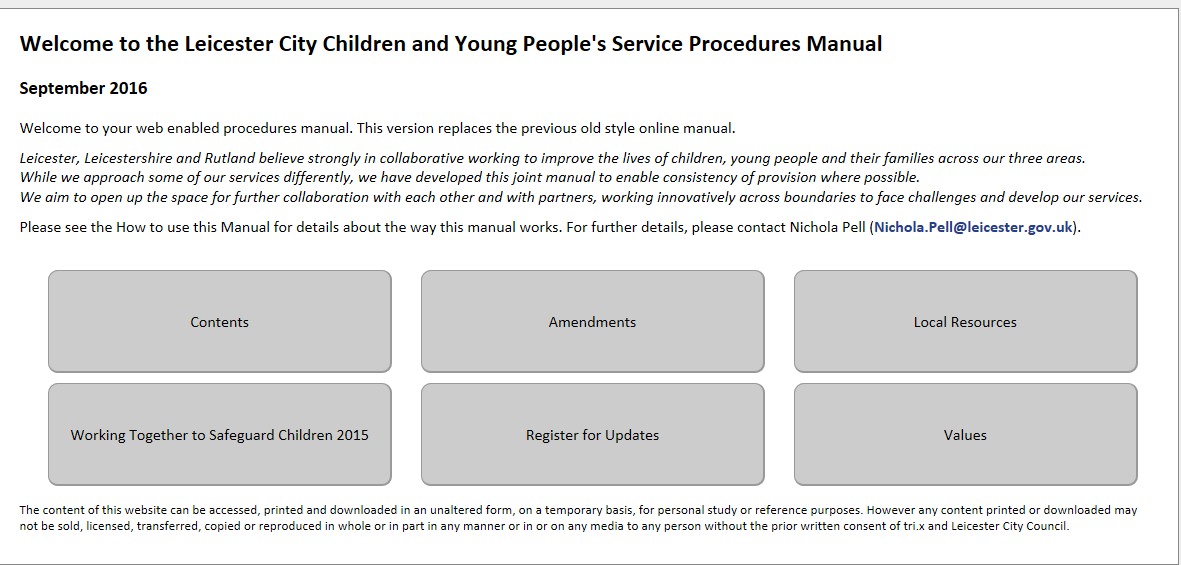 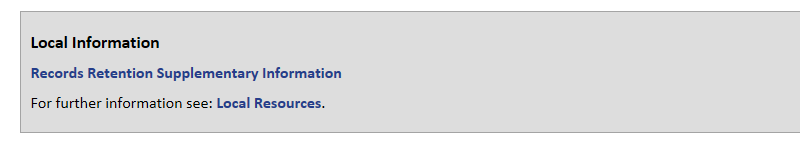 The Manual has been developed with Leicestershire and Rutland.  If you need to see their Manuals, follow this link: www.proceduresonline.com/llr/childcare 